Name:  _______________________________________   Hour:  ____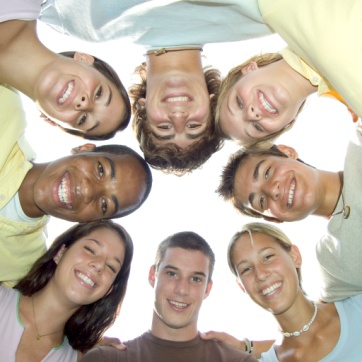 PsychologyChapter 4 ProjectChapter 4 contained a number of major concepts in adolescent development.  Your project will be to create a poster which shows one major concepts and the details present during the period of adolescent development.  Some possible topics include:  Initiation Rites						Reactions to Physical GrowthHavighurst’s Developmental Tasks			Hall’s Storm and Stress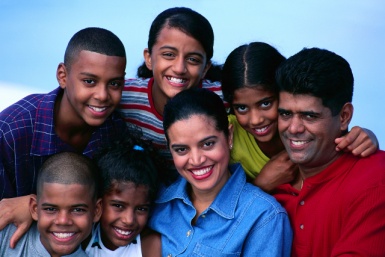 Piaget’s Cognitive Development			Elkind’s Adolescent ProblemsKohlberg’s Moral Development			Teenagers and WorkErikson’s Identity Crisis				Marcia’s Identity CategoriesBandura’s Social Learning View			The Role of FamilyThe Role of Peers					Eating DisordersChanging Gender Roles				Gender DifferencesTheories of Gender Differences:	Biological     Psychoanalytical     Social Learning     Cognitive-Developmental    		Procedure:  Decide on a concept and decide how it will be depicted (Dec 12)Bring colored pencils or markers to class and complete poster work (Dec 13/14)Work includes:  Clear illustration of concept with concept title on front of poster.  Student name AND a paragraph summary of concept and details are to be placed on the back of poster.Presentation of posters in a professional manner (Dec 17-continued on Dec 19 if not complete)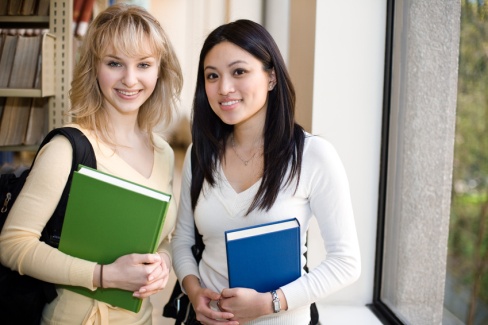 